Split 9 Patch – Tumbling Block Variation – 51 x 64 FinishedRequirements for Top10 (10”) Blocks – leftover layer cakes or 30” fabric50 (5”) Print squares – leftover charms or 30” fabric40 (5”) Solid (or Tone on Tone) squares – 25” fabric5 (2 ½” ) Solid Strips subcut – 20 x 10” – 12 ½” fabric8 (2 ½ ”) Solid Strips subcut – 20 x 14” – 20” fabricTotal Solid fabric = 58” or 1.5mBinding – 6 (2 ½”) stripsSplit 9 Patch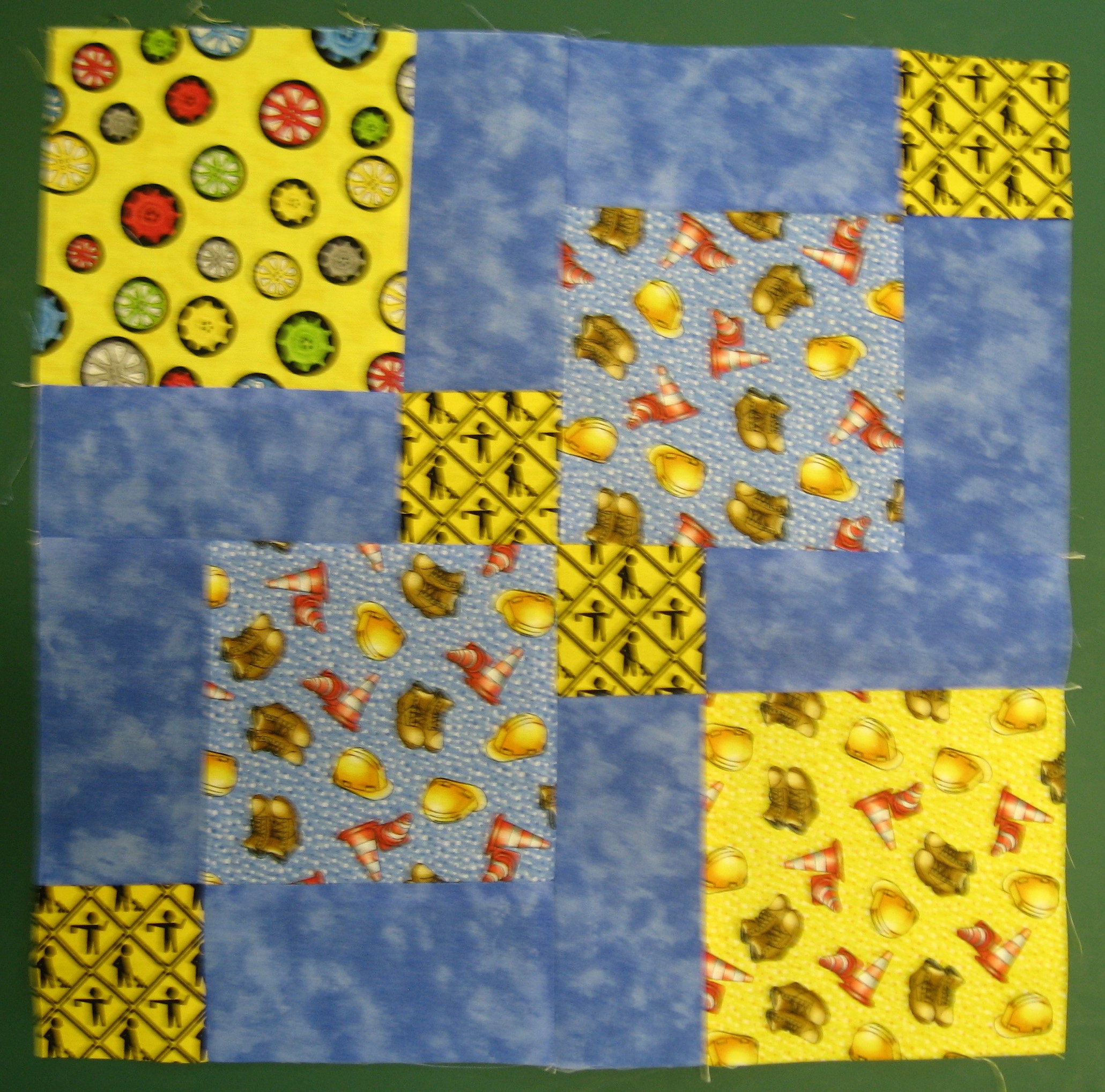 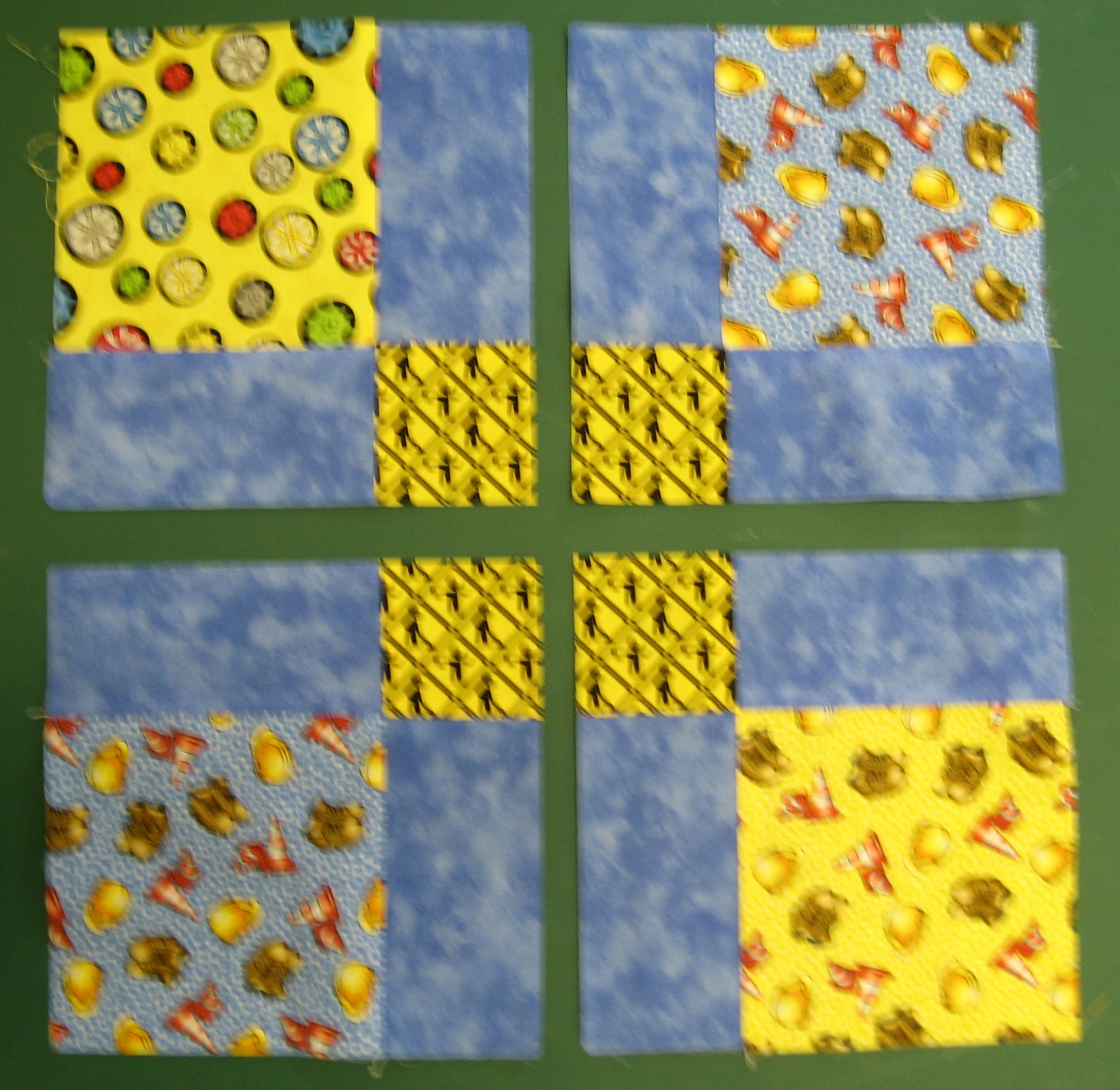 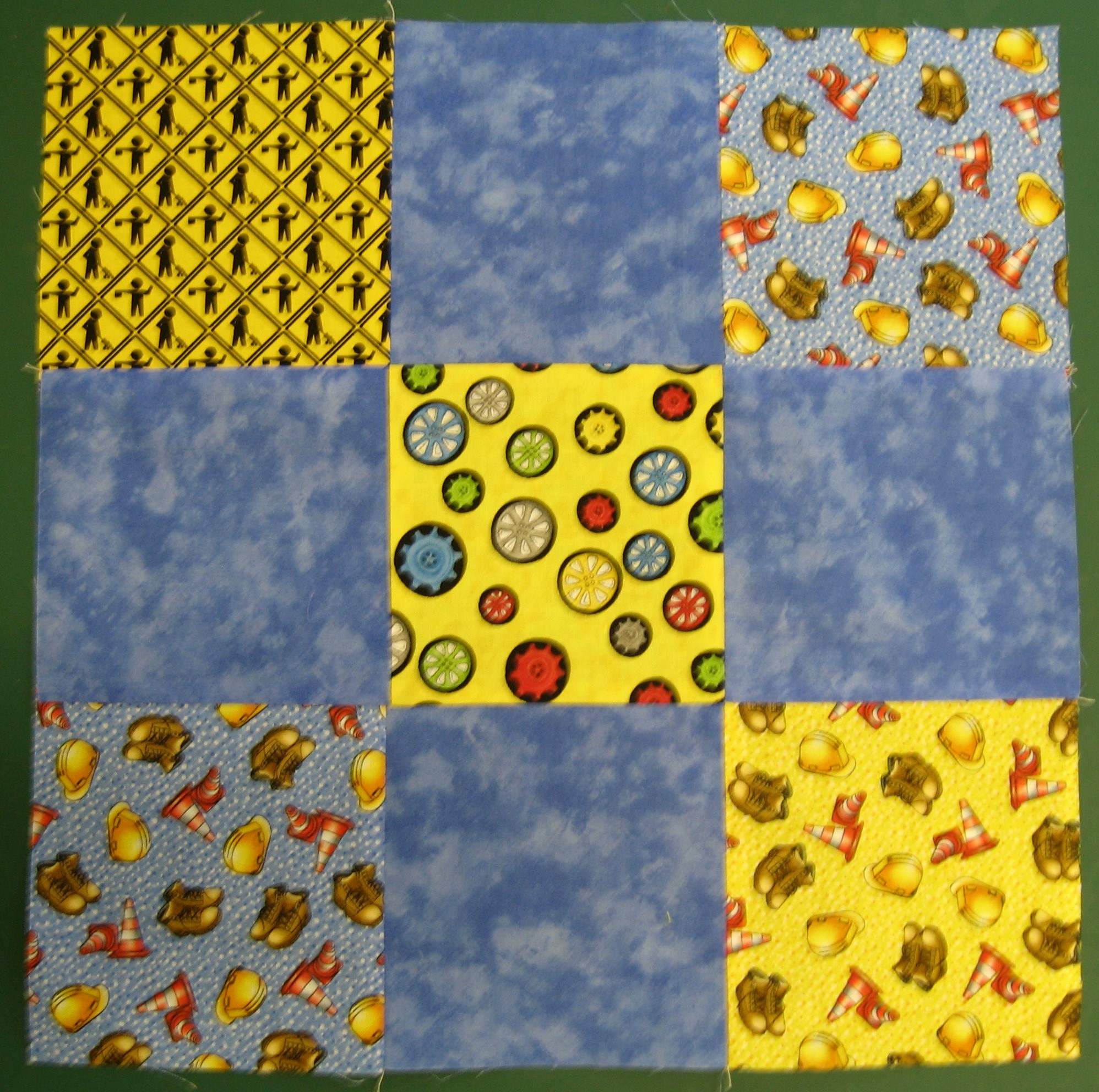 Assemble 5” Print & Solids Blocks  Cut in ½ in both directions to make 4 quarters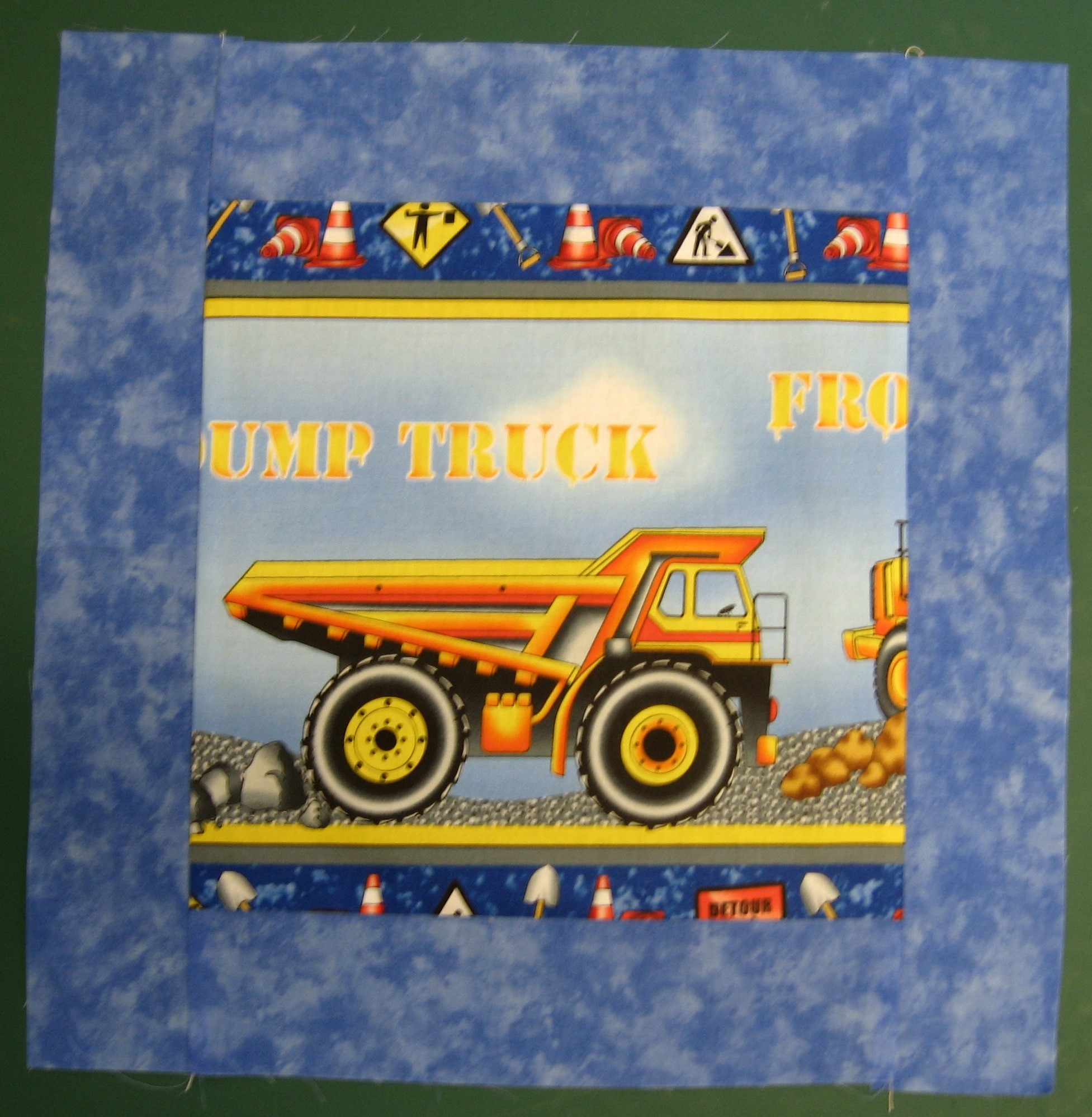 Flip top left ¼ & bottom right ¼ Reassemble to form chain link – approx. 13 ½” square10” BlocksSash sides using 10” stripsSash top & bottom using 14” stripsTrim to approx. 13 ½” or size to match finished split 9 patches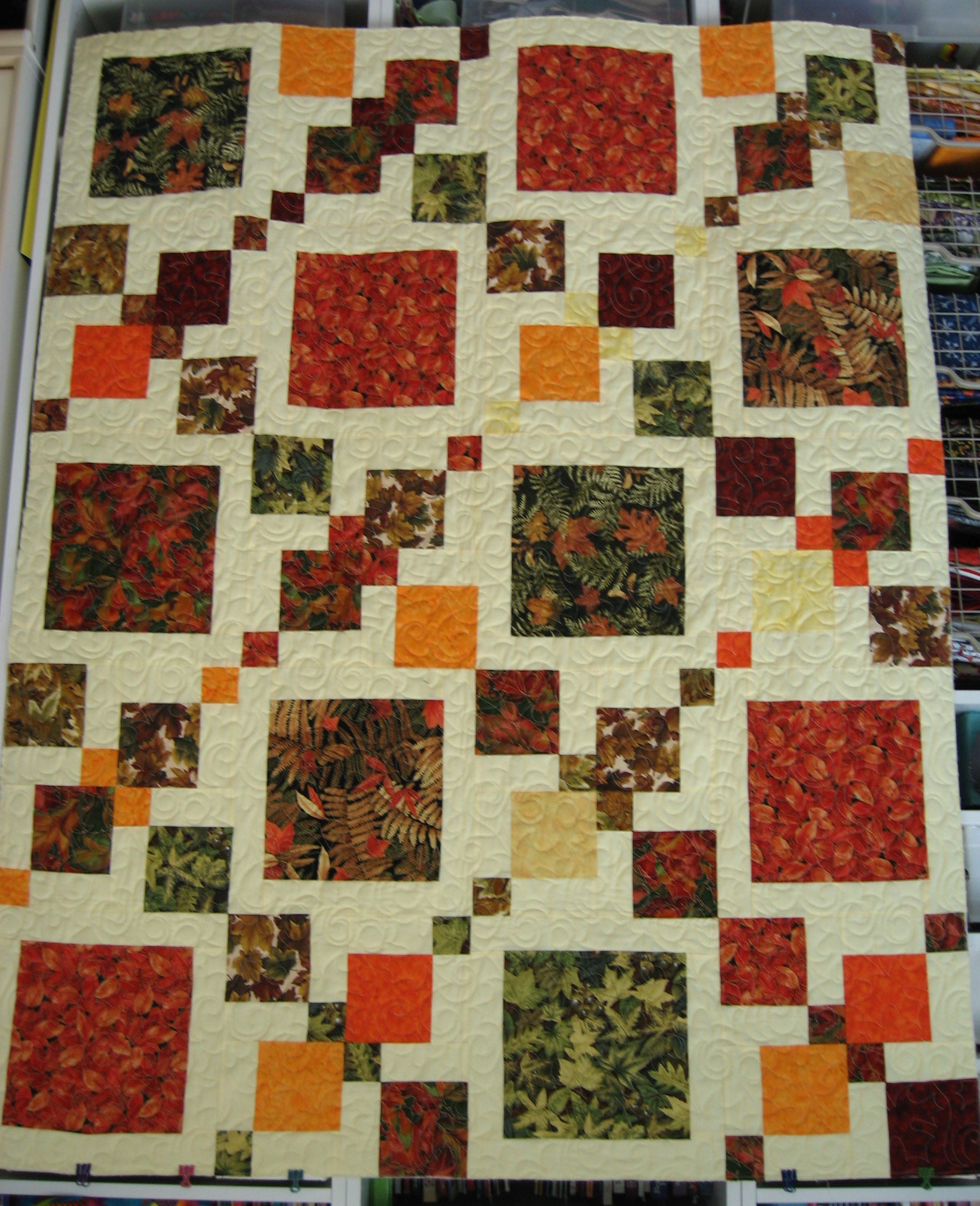 